СЬКА                 МІСЬКА РАДА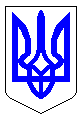 ЧЕРКАСЬКА МІСЬКА РАДАВИКОНАВЧИЙ КОМІТЕТРІШЕННЯВід 27.02.2018 № 116Про затвердження переліку об’єктів для капітального ремонту житлових будинків, що перебувають на балансі комунальних підприємств (капітальний ремонт ліфтів) на 2018 рікВідповідно до підпункту 1 пункту «а» частини першої статті 31 Закону України «Про місцеве самоврядування в Україні», рішення Черкаської міської ради від 29.01.2018 № 2-2886 «Про міський бюджет на 2018 рік, враховуючи звернення ПП СРБП «Черкасиліфт» від 14.02.2018 № 1/131 (вх. № 2475-01-18 від 14.02.2018), розглянувши пропозиції департаменту житлово-комунального комплексу, виконавчий комітет Черкаської міської радиВИРІШИВ:1. Затвердити перелік об’єктів для капітального ремонту житлових будинків, що перебувають на балансі комунальних підприємств (капітальний ремонт ліфтів) на 2018 рік, згідно з додатком.2. Контроль за виконанням рішення покласти на заступника директора департаменту – начальника управління житлово-комунального господарства департаменту житлово-комунального комплексу Черкаської міської ради  Танюка С.О.Міський голова                                                                                   А.В. БондаренкоДодатокЗАТВЕРДЖЕНОрішення виконавчого комітетуЧеркаської міської радивід ____________ №_______ПЕРЕЛІК ОБ’ЄКТІВдля капітального ремонту житлових будинків, що перебувають на балансі комунальних підприємств (капітальний ремонт ліфтів) на 2018 рікЗаступник директора департаменту ЖКК – начальника управління ЖКГ                                           С.О. Танюк№ з/пНайменування об’єктівКапітальний ремонт житлового будинку по вул. Героїв Дніпра, 17 (2 під’їзд) (ліфт), м. ЧеркасиКапітальний ремонт житлового будинку по вул. Сержанта Волкова, 37 (1,2 під’їзди) (ліфти), м. ЧеркасиКапітальний ремонт житлового будинку по вул. Хрещатик, 55 (1,2,3 під’їзди) (ліфти), м. ЧеркасиКапітальний ремонт житлового будинку по вул. Квітковій, 13 (2 під’їзд) (ліфт), м. ЧеркасиКапітальний ремонт житлового будинку по вул. Юрія Іллєнка, 29 (1 під’їзд) (ліфт), м. ЧеркасиКапітальний ремонт житлового будинку по вул. Благовісній, 222 (1,2,3 під’їзди) (ліфти), м. ЧеркасиКапітальний ремонт житлового будинку по вул. Нижній Горовій, 115 (1,2 під’їзди) (ліфти), м. ЧеркасиКапітальний ремонт житлового будинку по вул. Різдвяній, 50 (1,2 під’їзди) (ліфти), м. ЧеркасиКапітальний ремонт житлового будинку по вул. Благовісній, 433 (1 під’їзд) (ліфт), м. ЧеркасиКапітальний ремонт житлового будинку по вул. Гагаріна, 79 (2-й ліфт) (ліфт), м. ЧеркасиКапітальний ремонт житлового будинку по вул. Сумгаїтській, 19/1 (3,4 під’їзди) (ліфти), м. ЧеркасиКапітальний ремонт житлового будинку по вул. Прикордонника Лазаренка, 10 (1,2 під’їзди) (ліфти), м. ЧеркасиКапітальний ремонт житлового будинку по вул. Благовісній, 455 (3,4 під’їзди) (ліфти), м. ЧеркасиКапітальний ремонт житлового будинку по вул. Новопречистенській, 72 (1,2 під’їзди) (ліфти), м. Черкаси Капітальний ремонт житлового будинку по вул. Нарбутівській, 279 (1 під’їзд) (ліфт), м. ЧеркасиКапітальний ремонт житлового будинку по вул. Різдвяній, 90 (1,4 під’їзди) (ліфти), м. ЧеркасиКапітальний ремонт житлового будинку по бульвару Шевченка, 245 (1 під’їзд) (ліфт), м. ЧеркасиКапітальний ремонт житлового будинку по вул. Нарбутівській, 8/1 (1,2,3 під’їзди) (ліфти), м. ЧеркасиКапітальний ремонт житлового будинку по вул. Гоголя, 460 (1,2 під’їзди) (ліфти), м. ЧеркасиКапітальний ремонт житлового будинку по вул. Гоголя, 555 (1 під’їзд) (ліфт), м. ЧеркасиКапітальний ремонт житлового будинку по бульвару Шевченка, 305 (1,2 під’їзди) (ліфти), м. ЧеркасиКапітальний ремонт житлового будинку по вул. Максима Залізняка, 29/4 (1,2 під’їзд) (ліфти), м. ЧеркасиКапітальний ремонт житлового будинку по вул. Байди Вишневецького, 47 (2,3,4 під’їзди) (ліфти), м. ЧеркасиКапітальний ремонт житлового будинку по вул. Гагаріна, 95 (1,2,3,4,5,6 під’їзди) (ліфти), м. ЧеркасиКапітальний ремонт житлового будинку по вул. Академіка Корольова, 32 (1,2 під’їзди) (ліфти), м. ЧеркасиКапітальний ремонт житлового будинку по вул. Пастерівський, 106 (1,2 під’їзди) (ліфти), м. ЧеркасиКапітальний ремонт житлового будинку по вул. Капітана Пилипенка, 10 (1 під’їзд) (ліфт), м. ЧеркасиКапітальний ремонт житлового будинку по вул. Капітана Пилипенка, 12 (1,2,3 під’їзди) (ліфти), м. ЧеркасиКапітальний ремонт житлового будинку по вул. Припортовій, 42 (1-й ліфт) (ліфт), м. ЧеркасиКапітальний ремонт житлового будинку по вул. Сержанта Смірнова, 2 (1,2,3,4,5,6,7,8,9,10,11 під’їзди) (ліфти), м. ЧеркасиКапітальний ремонт житлового будинку по вул. Євгена Кухарця, 24 (1,2 під’їзди) (ліфти), м. ЧеркасиКапітальний ремонт житлового будинку по вул. Бидгощській, 5 (3,4,5,6 під’їзди) (ліфти), м. ЧеркасиКапітальний ремонт житлового будинку по бульвару  Шевченка, 200 (1-й, 2-й ліфти) (ліфти), м. ЧеркасиКапітальний ремонт житлового будинку по вул. 30-років Перемоги, 22/1 (1,2,3,4,5,6 під’їзди) (ліфти), м. ЧеркасиКапітальний ремонт житлового будинку по вул. Благовісній, 442 (1 під’їзд) (ліфт), м. ЧеркасиКапітальний ремонт житлового будинку по вул. Сергія Амброса, 149/1 (1,2 під’їзди) (ліфти), м. ЧеркасиКапітальний ремонт житлового будинку по вул. Сергія Амброса, 48 (1 під’їзд) (ліфт), м. ЧеркасиКапітальний ремонт житлового будинку по вул. Добровольського, 6 (1,2 під’їзди) (ліфти), м. ЧеркасиКапітальний ремонт житлового будинку по вул. Митницькій, 23 (1,2 під’їзди) (ліфти), м. ЧеркасиКапітальний ремонт житлового будинку по бульвару Шевченка, 239 (1 під’їзд) (ліфт), м. ЧеркасиКапітальний ремонт житлового будинку по вул. Благовісній, 214 (1,2 під’їзди) (ліфти), м. ЧеркасиКапітальний ремонт житлового будинку по вул. Надпільній, 465 (1,2,3,4 під’їзди) (ліфти), м. ЧеркасиКапітальний ремонт житлового будинку по вул. Сергія Амброса, 40 (1,2 під’їзди) (ліфти), м. ЧеркасиКапітальний ремонт житлового будинку по вул. Новопречистенській, 35 (1 під’їзд) (ліфт), м. ЧеркасиКапітальний ремонт житлового будинку по вул. Різдвяній, 69 (1 під’їзд) (ліфт), м. ЧеркасиКапітальний ремонт житлового будинку по вул. Чигиринській, 40 (1,2 під’їзди) (ліфти), м. ЧеркасиКапітальний ремонт житлового будинку по бульвару Шевченка, 241/1 (1 під’їзд) (ліфт), м. ЧеркасиКапітальний ремонт житлового будинку по бульвару Шевченка, 396 (4,5 під’їзди) (ліфти), м. ЧеркасиКапітальний ремонт житлового будинку по вул. Гагаріна, 93 (1,2 під’їзди) (ліфти), м. ЧеркасиКапітальний ремонт житлового будинку по вул. Героїв Майдану, 12 (2,3,4,5,6,7 під’їзди) (ліфти), м. ЧеркасиКапітальний ремонт житлового будинку по вул. Михайла Грушевського, 37 (1,2 під’їзди) (ліфти), м. ЧеркасиКапітальний ремонт житлового будинку по вул. Академіка Корольова, 12 (1,2,3 під’їзди) (ліфти), м. ЧеркасиКапітальний ремонт житлового будинку по вул. Олександра Маломужа, 19 (1,2,3 під’їзди) (ліфти), м. ЧеркасиКапітальний ремонт житлового будинку по вул. 30 років Перемоги, 42 (14,15 під’їзди) (ліфти), м. ЧеркасиКапітальний ремонт житлового будинку по вул. Руставі, 13 (1,2 під’їзди) (ліфти), м. ЧеркасиКапітальний ремонт житлового будинку по вул. Сумгаїтській, 24 (1,2 під’їзди) (ліфти), м. ЧеркасиКапітальний ремонт житлового будинку по вул. Тараскова, 12 (1,2 під’їзди) (ліфти), м. ЧеркасиКапітальний ремонт житлового будинку по вул. Тараскова, 6 (1 під’їзд) (ліфт), м. ЧеркасиКапітальний ремонт житлового будинку по вул. Прикордонника Лазаренка, 24 (1,2,3,4 під’їзди) (ліфти), м. ЧеркасиКапітальний ремонт житлового будинку по вул. 30 років Перемоги, 10 (5,6 під’їзди) (ліфти), м. ЧеркасиКапітальний ремонт житлового будинку по вул. Одеській, 10/1 (1 під’їзд) (ліфт), м. ЧеркасиКапітальний ремонт житлового будинку по вул. Хоменка, 24/1 (1,2 під’їзди) (ліфти), м. ЧеркасиКапітальний ремонт житлового будинку по вул. Прикордонника Лазаренка, 22 (1,2,3,4,5 під’їзди) (ліфти), м. ЧеркасиКапітальний ремонт житлового будинку по вул. Гоголя, 290 (1,2,3,4,5 під’їзди) (ліфти), м. ЧеркасиКапітальний ремонт житлового будинку по вул. Верхній Горовій, 133 (1 під’їзд) (ліфт), м. ЧеркасиКапітальний ремонт житлового будинку по вул. Митницькій, 25 (1 під’їзд) (ліфт), м. ЧеркасиКапітальний ремонт житлового будинку по вул. Новопречистенській, 40 (1,2 під’їзди) (ліфти), м. ЧеркасиКапітальний ремонт житлового будинку по вул. Пастерівській, 1 (1 під’їзд) (ліфт), м. ЧеркасиКапітальний ремонт житлового будинку по вул. Благовісній, 421 (1 під’їзд), (ліфт), м. ЧеркасиКапітальний ремонт житлового будинку по бульвару Шевченка, 320 (4 під’їзд) (ліфт), м. ЧеркасиКапітальний ремонт житлового будинку по вул. 30 років Перемоги, 38 (1-й ліфт) (ліфт), м. ЧеркасиКапітальний ремонт житлового будинку по вул. 30 років Перемоги, 60 (1,2,3,4 під’їзди) (ліфти), м. ЧеркасиКапітальний ремонт житлового будинку по вул. Олени Теліги, 13 (1,2,3,4 під’їзди) (ліфти), м. ЧеркасиКапітальний ремонт житлового будинку по вул. Олени Теліги, 7 (4 під’їзд) (ліфт), м. ЧеркасиКапітальний ремонт житлового будинку по вул. Олени Теліги, 7/1 (1,2 під’їзди) (ліфти), м. ЧеркасиКапітальний ремонт житлового будинку по вул. Олени Теліги, 11 (1,2,3 під’їзди) (ліфти), м. ЧеркасиКапітальний ремонт житлового будинку по вул. Героїв Майдану, 11 (1 під’їзд) (ліфт), м. ЧеркасиКапітальний ремонт житлового будинку по вул. 30 років Перемоги, 56/2 (1,2 під’їзди) (ліфти), м. ЧеркасиКапітальний ремонт житлового будинку по вул. 30 років Перемоги, 56/3 (1 під’їзд) (ліфт), м. ЧеркасиКапітальний ремонт житлового будинку по вул. Хоменка,14/2 (1 під’їзд) (ліфт), м. ЧеркасиКапітальний ремонт житлового будинку по вул. Надпільній, 204 (2 під’їзд) (ліфт), м. ЧеркасиКапітальний ремонт житлового будинку по вул. Прикордонника Лазаренка, 34 (2,3 під’їзди) (ліфти), м. ЧеркасиКапітальний ремонт житлового будинку по вул. 30 років Перемоги, 44 (2-й ліфт) (ліфт), м. ЧеркасиКапітальний ремонт житлового будинку по вул. Героїв Дніпра, 35 (1,2 під’їзди) (ліфти), м. ЧеркасиКапітальний ремонт житлового будинку по вул. Олени Теліги, 9 (1,2,3,4 під’їзди) (ліфти), м. ЧеркасиКапітальний ремонт житлового будинку по вул. Толстого, 25 (1,2,3,4,5,6 під’їзди) (ліфти), м. ЧеркасиКапітальний ремонт житлового будинку по бульвару Шевченка, 398 (3,4 під’їзди) (ліфти), м. ЧеркасиКапітальний ремонт житлового будинку по вул. Надпільній, 340 (1 під’їзд) (ліфт), м. ЧеркасиКапітальний ремонт житлового будинку по вул. Надпільній, 391 (1 під’їзд) (ліфт), м. ЧеркасиКапітальний ремонт житлового будинку по вул. Гоголя, 520 (2 під’їзд) (ліфт), м. ЧеркасиКапітальний ремонт житлового будинку по вул. Героїв Дніпра, 29 (1,2,3 під’їзди) (ліфти), м. ЧеркасиКапітальний ремонт житлового будинку по вул. Героїв Дніпра, 31 (1,2,3,4 під’їзди) (ліфти), м. Черкаси